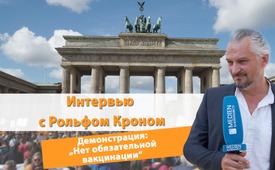 Демонстрация в Берлине "Нет обязательной вакцинации": интервью с Рольфом Кроном (часть 2)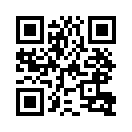 На демонстрации «Нет обязательной вакцинации» в Берлине 14.09.2019 Kla.TV взял интервью у терапевта и врача-гомеопата Рольфа Крона. В интервью он объясняет, почему и вакционированные люди могут заболеть корью и почему он критически относится к обязательной вакцинации.Во второй части серии, освещающей события демонстрации в Берлине «Нет обязательной вакцинации», которая состоялась 14.09.2019, мы транслируем интервью с терапевтом и врачом-гомеопатом Рольфом Кроном. Знаете ли вы, что дети, вакцинированные против кори, также могут заболеть корью? Рольф Крон считает, что многие врачи сегодня уже недостаточно информированы об этой актуальной детской болезни. Почему, он объясняет в следующем интервью, в котором также рассказывает о многих практических примерах и событиях, связанных с темой вакцинации.

Ведущий: Мы приветствуем Рольфа Крона, терапевта и гомеопата. Как вы пришли к критическому отношению к вакцинации? 
Р. Kрон: Есть три вещи, которые случились, когда я начал учиться. По соседству со мной жила семья с маленьким ребенком, у которого через два-три дня после того, как ему поставили тройную прививку – в то время была только тройная прививка от кори, столбняка и коклюша – наступила внезапная детская смерть. Потом у меня был друг, который хотел поехать в путешествие, сделал себе прививку от брюшного тифа и после этого на шесть недель ослеп. Такое последствие от этой прививки указано даже в инструкции к ней. Но что меня больше всего побудило стать критиком вакцинации, это то, что я действительно хотел стать педиатром, и я сразу перешел к лекциям о вакцинации. А затем профессор из Вены, который был специально приглашен, сказал, что прививка от коклюша переносится легче всех имеющихся вакцин. Но еще в 80-е годы она была изъята из нашей тройной прививки. Поэтому в течение многих лет у нас не было вакцины против коклюша. Он просто сказал, что это была самая совместимая вакцина, и ее сняли с рынка в Германии. И тогда я заострил свое внимание на этом вопросе, на том, что преподают в университете и что на самом деле происходит. Это заставило меня критически относиться к вакцинации. Я получил книгу от доктора Герхарда Бухвальда и в 1987 году прочитал свою первую лекцию с критикой вакцинации. Хотя прошли уже годы, мое отношение к ней ни на секунду не изменилось.
Ведущий: СМИ и фармацевтическая промышленность снова и снова говорят, что корь смертельна, поэтому сейчас должна быть введена обязательная вакцинация. Неужели корь смертельно опасна, настолько опасна, и есть ли у вас какие-нибудь актуальные данные?
Р. Kрон: Корь может быть смертельной, но это может быть и герпесный вирус, а может быть и вакцинация. Однако, это не то, о чем охотно говорят. Я приведу вам пример: если ребенок умирает, у него поражение сердца, в то же время имеются доказательства того, что у него корь циркулирует по крови, ‒ значит, он умер от кори. В прессе напишут: "Невакцинированный ребенок умер от кори." Не уверен, что он не был вакцинирован. Но о том, что у него был порок сердца и потребовалась реанимация по дороге в больницу, не упоминается. Есть два случая, которые были опубликованы в 2014 году Институтом Роберта Коха, когда после вакцинации умерли два человека. И это не упоминается никем в прессе.

Конечно, корь может быть смертельной для людей с абсолютным иммунодефицитом, но прививки также являются посягательством на нашу иммунную систему, и в Институте Роберта Коха зарегистрированы два случая смерти детей после прививки от кори. Вакцинация - это жестокое нападение на иммунную систему. И об этом не любят говорить. Так что если ребенок с пороком сердца умирает при вакцинации, то причиной был порок сердца. Таким образом, вы видите, что всегда находят как выкрутиться, а критиков вакцинации всегда выставляют глупцами. Мы опасаемся, что у вакцинации есть побочные эффекты. Но все это есть в инструкции. Просто прочитайте ее. 

Ведущий: Снова и снова говорят: "Для того, чтобы наконец-то достичь определенного коллективного иммунитета, необходимо ввести обязательную вакцинацию".
Р. Kрон: Мы никогда не добьемся этого с корью, потому что у нас очень высокий процент неудач с вакцинацией от кори, с одной стороны. А поскольку прививка от кори - это живая вакцина, значит, вакцинированные люди являются долгосрочными носителями. Вакцинированные люди могут инфицировать как вакцинированных, так и невакцинированных людей в течение максимум пяти недель. На самом деле те, кто недавно привит от кори, должны быть отстранены от посещения школы, а не те, кто не прививался, биотеррористы, как их называют. Потому что невакцинированный человек не является сразу и носителем болезни. Это полная чепуха. Поэтому невакцинированные люди гораздо здоровее, даже потому, что они не заражены химическими веществами и чужеродными вирусами. 
Ведущий: А как это возможно, что люди, вакцинированные против кори, все еще могут заразиться корью?
Р. Kрон: Потому что вакцинация никогда не означает стопроцентную защиту. Я только что это сказал. Существуют невосприимчивые, чей организм вообще не реагирует на вакцину образованием антител, а если и вырабатываются антитела, это все равно не означает, что это является защитой. Это видно из многочисленных эпидемий, не только кори, но и коклюша - огромная тема во всем мире. Мы видим, что эта вакцинация больше не эффективна. И у нас так с корью, а также со свинкой. В Гарвардском университете снова вспыхнула эпидемия свинки. Все, кто заболел свинкой, были вакцинированы. Значит, вакцинация - это не стопроцентная вещь. Вакцины не защищают. Даже прививка от столбняка не защищает от столбняка. У нас был ребенок в 2009 году, у которого был столбняк в 14 лет, хотя он получал прививки три раза в детстве и в последний раз ‒ за полгода до того, как заболел столбняком. Институт Роберта Коха ввел это понятие в то время: "Да, у него не выработались защитные антитела." Другими словами, незащитные. В настоящее время известны два класса антител: защитные и незащитные. И откуда ты как мама знаешь, когда ты сделала прививку своему ребенку, появилась у него защита или нет? Это даже не оболочки антител, которые обнаруживаются в лаборатории. Они никак не могут сказать вам на сто процентов, защищен ваш ребенок сейчас или нет. Потому что они могут быть незащищенными. И об этих случаях снова и снова сообщают: вакцинирован против свинки, заболел свинкой, вакцинирован против коклюша, заболел коклюшем. Такого много. В случае с живыми вирусами это действительно желательно. Вакцинация от кори – это живая вакцинация, она вызывает легкую инфекцию, которую после прививки получают дети. У некоторых инфекция действительно начинает действовать. Это то, что мы называем прививочной корью. У них развивается легкий жар, который также указывается в инструкции, и это является желательной реакцией. Иммунная система справляется с этим. Чем сильнее такая реакция проявляется, тем больше вероятность того, что впоследствии у вас будет иммунитет. Если вы не реагируете на вакцинацию жаром, то ваше тело не справляется. Это люди, которые все еще могут заразиться.
Ведущий: Мы уже имели какой-то вид обязательной вакцинации во время оспы. Постоянно говорят, что оспа была окончательно побеждена в Европе в результате такой обязательной вакцинации. Это правда?

Р. Kрон: Если вам нужно что-то делать принудительно, то это означает, что названная причина была не реальной. Если оспа – а это была ужасная болезнь - если прививка от оспы была действительно хорошей прививкой, то все люди хотели бы ее сделать. Они стояли бы в очереди даже за пределами города, чтобы пройти вакцинацию от оспы. На самом деле, вакцинация от оспы была чрезвычайно опасной, в Германии есть даже книга об этом, изданная в 1912 году Хьюго Вегенером, ‒ "Прививочное кладбище". В ней медики и ученые описывают, какой ущерб принесла вакцинация от оспы. Но, конечно, нет научного консенсуса, есть много докладов против этого, много докладов за. Но чтобы сравнить это с вакцинацией от кори сейчас, нам не нужно обсуждать то, что было с оспой, нет никакой связи, мы говорим здесь о кори. Корь всегда была абсолютно безобидной детской болезнью. Мы все через это прошли, старшее поколение. И когда мы говорим сегодня о том, что каждый тысячный ребенок умирает, то это просто ложь.
Если взять ребенка с пороком сердца, который, вероятно, был вакцинирован против всего, кроме кори, и сказать: "Это смертельный случай от кори в Германии", но жертвы вакцины - две смерти в 2014 году после прививки - не упомянуть, то это просто неверное соотношение. Поэтому призывы к обязательной вакцинации абсолютно непоследовательны, и мы говорим здесь о редком заболевании. Таким образом, утверждение федерального министра здравоохранения Шпана о том, что эпидемия в Германии нарастает, т.е. невероятно быстро растет число случаев заболевания корью, является ложью. Это просто неправда! У нас даже по всей Европе наблюдается относительный равный уровень заболеваемости корью, нет эпидемии, нет роста заболеваемости корью.
Ведущий: Тем не менее, критиков вакцинации часто называют эгоистичными, старомодными и их всячески оскорбляют, будто они причиняют вред другим. Что бы Вы сказали людям, которые так говорят?
Р. Kрон: Включи мозги! Исследуйте! Читайте! (........) Приглашаем вас взглянуть на веб-страницу imf-info.de, там много научной литературы и графиков. И есть график, отражающий, как на самом деле часто встречается корь в Германии. Мы не наблюдаем быстрого роста числа случаев заболевания корью. Итак, у нас 2019 год: мы намного ниже среднего показателя. Так что нет следа увеличения числа, совсем ничего! Это чисто изобретенная стратегия, призванная побудить людей к вакцинации. Кроме того, говорить о том, что корь настолько опасна, - это фарс. Так можно незаслуженно поставить корь в центр внимания.
Я это знаю: сейчас у меня на лечении ребенок, мать которого позвонила педиатру - это было несколько месяцев назад – и сказала: "У моего ребенка корь, могу я к вам прийти?". "Нет, - сказал доктор, - У меня комната ожидания полна детьми, вам лучше пойти в больницу сейчас, это смертельная болезнь." А потом мать пошла с ребенком в больницу, где с ними обращались, как с прокаженными: изолировали в комнате - это было в Австрии – на четыре часа, доступа не было, им приходилось мочиться в посуду, даже нельзя было пользоваться общественным туалетом... И оказалось, что это была токсичная экзантема, поскольку он получал антибиотики пять дней назад. Педиатры больше не в состоянии думать, включить свой разум.
Что от них потом потребовали? Они должны были пройти противовирусную терапию, применять кортизоновую мазь против зуда. Снова антибиотики, потому что может быть воспаление среднего уха или пневмония. Ну, такую терапию не выдержит и здоровый человек.... И что у этого ребенка в конце концов? Он получил антибиотики, и у него появилась аллергическая сыпь на коже.
Мы, врачи, полностью ослеплены корью, мы абсолютно больше не задумываемся. И насколько опасно допускать контакт новорожденного ребенка с недавно вакцинированными детьми - это то, о чем мы не задумываемся.
Ведущий: И что против этого могут сделать простые граждане?
Р. Kрон: Ну, прийти сюда на демонстрацию, получить информацию и сказать "нет" обязательной вакцинации. В Германии прививки нам не нужны. В конце концов, по данным Института имени Роберта Коха, 97 процентов родителей готовы вакцинировать своих детей против кори. Так зачем нужна обязательная вакцинация? В Европе так много стран, в которых введена обязательная вакцинация, но при этом они имеют значительно более низкие показатели вакцинации. Никто не хочет обязательной вакцинации, никто! Ни Совет по этике, ни медики. Всегда есть только несколько крикунов, которые этого требуют, в этом и заключается метод. 
Можно задаться вопросом: почему наши федеральные министры здравоохранения являются банкирами? А не врачами? Что все это значит? Дело в деньгах. Больше ничего. Потому что если банкир получает о заболевании корью совершенно неправильные рекомендации от своих лоббистов – Йенс Шпан и сам был лоббистом - то ему нечего делать на посту министра здравоохранения, на мой взгляд.
Ведущий: Большое спасибо за интервью.
Р. Kрон: Пожалуйста, с удовольствием.от -Источники:--Может быть вас тоже интересует:#Farma - Фарма - www.kla.tv/FarmaKla.TV – Другие новости ... свободные – независимые – без цензуры ...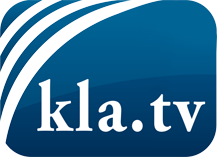 О чем СМИ не должны молчать ...Мало слышанное от народа, для народа...регулярные новости на www.kla.tv/ruОставайтесь с нами!Бесплатную рассылку новостей по электронной почте
Вы можете получить по ссылке www.kla.tv/abo-ruИнструкция по безопасности:Несогласные голоса, к сожалению, все снова подвергаются цензуре и подавлению. До тех пор, пока мы не будем сообщать в соответствии с интересами и идеологией системной прессы, мы всегда должны ожидать, что будут искать предлоги, чтобы заблокировать или навредить Kla.TV.Поэтому объединитесь сегодня в сеть независимо от интернета!
Нажмите здесь: www.kla.tv/vernetzung&lang=ruЛицензия:    Creative Commons License с указанием названия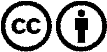 Распространение и переработка желательно с указанием названия! При этом материал не может быть представлен вне контекста. Учреждения, финансируемые за счет государственных средств, не могут пользоваться ими без консультации. Нарушения могут преследоваться по закону.